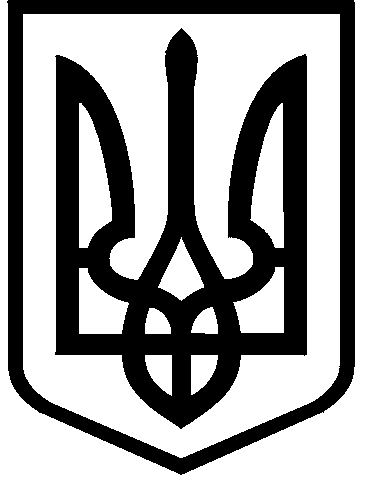 КИЇВСЬКА МІСЬКА РАДАІХ СКЛИКАННЯПОСТІЙНА КОМІСІЯ З ПИТАНЬ МІСЦЕВОГО САМОВРЯДУВАННЯ, РЕГІОНАЛЬНИХ ТА МІЖНАРОДНИХ ЗВ’ЯЗКІВвул. Хрещатик, 36, м. Київ, 01044                                                                                                  тел.: (044) 202-71-07Протокол № 3/32 позачергового засідання постійної комісії Київської міської ради з питань місцевого самоврядування, регіональних та міжнародних зв’язківвід 09.02.2023								      Місце проведення: Київська міська рада, м. Київ, вул. Хрещатик, 36,      10-ий поверх, зал засідань 1017, початок об 10:15.Склад комісії: 3 депутати Київської міської ради.Присутні: 2 депутати Київської міської ради – члени постійної комісії:Відсутні:  1 депутат Київської міської радиПрисутні:Порядок денний:Про розгляд проєкту рішення Київської міської ради «Про звернення Київської міської ради до дипломатичних місій, представництв міжнародних організацій, розміщених на території міста Києва та міст-побратимів міста Києва щодо недопущення участі російських та білоруських спортсменів у Олімпійських іграх та Азійських іграх» доручення заступника міського голови – секретаря Київської міської ради від 08.02.2023 №08/231-183/ПР.Про розгляд проєкту рішення Київської міської ради «Про звернення Київської міської ради до Міжнародного олімпійського комітету щодо недопущення до участі в Олімпійських іграх спортсменів із російської  федерації та республіки білорусь» доручення заступника міського голови – секретаря Київської міської ради від 08.02.2023 №08/231-184/ПР. Про розгляд електронної петиції №11649 щодо повернення вулиці Лаврській імені гетьмана Івана Мазепи доручення Київського міського голови  від 02.02.2023 №08/КО-243.Про відкликання проєкту рішення Київської міської ради «Про внесення змін до деяких рішень Київської міської ради щодо сприяння органами самоврядування населення в підготовці до проходження зимового періоду в умовах воєнного стану» від 06.12.2022 №08/231-1672/ПР.СЛУХАЛИ: ГАБІБУЛЛАЄВУ Д.Т. головуючу на засіданні щодо прийняття за основу порядку денного із 4 питань позачергового засідання постійної комісії Київської міської ради з питань місцевого самоврядування, регіональних та міжнародних зв’язків від 09.02.2023 року.ВИРІШИЛИ: прийняти за основу порядок денний із 4 питань позачергового засідання постійної комісії Київської міської ради з питань місцевого самоврядування, регіональних та міжнародних зв’язків від 09.02.2023 року.ГОЛОСУВАЛИ: «за» – 2, «проти» – 0, «утримались» – 0, «не голосували» – 0. Рішення прийнято. СЛУХАЛИ: ХАЦЕВИЧ І.М. запропонував виключити з порядку денного питання №4 «Про відкликання проєкту рішення Київської міської ради «Про внесення змін до деяких рішень Київської міської ради щодо сприяння органами самоврядування населення в підготовці до проходження зимового періоду в умовах воєнного стану» від 06.12.2022 №08/231-1672/ПР.ВИРІШИЛИ: виключити з порядку денного питання №4 «Про відкликання проєкту рішення Київської міської ради «Про внесення змін до деяких рішень Київської міської ради щодо сприяння органами самоврядування населення в підготовці до проходження зимового періоду в умовах воєнного стану» від 06.12.2022 №08/231-1672/ПР.ГОЛОСУВАЛИ: «за» – 2, «проти» – 0, «утримались» – 0, «не голосували» –0. Рішення прийнято. СЛУХАЛИ: ГАБІБУЛЛАЄВУ Д.Т. головуючу щодо прийняття в цілому порядку денного із 3 питань позачергового засідання постійної комісії Київської міської ради з питань місцевого самоврядування, регіональних та міжнародних зв’язків від 09.02.2023 року з урахуванням пропозицій.ВИРІШИЛИ: прийняти в цілому порядок денний із 3 питань позачергового засідання постійної комісії Київської міської ради з питань місцевого самоврядування, регіональних та міжнародних зв’язків від 09.02.2023 року з урахуванням пропозицій.ГОЛОСУВАЛИ: «за» – 2, «проти» – 0, «утримались» – 0, «не голосували» –0. Рішення прийнято. СЛУХАЛИ: ГАБІБУЛЛАЄВУ Д.Т., керуючись статтею 18 Регламенту Київської міської ради головуюча звернулася до членів постійної комісії щодо наявності у будь-кого з них реального чи потенційного конфлікту інтересів стосовно будь-якого питання порядку денного, а також щодо наявності відомостей про конфлікт інтересів у будь-якого іншого члена комісії.Письмова інформація від депутатів Київської міської ради не надходила, усно не заявлялася. Розгляд (обговорення) питань порядку денного:Про розгляд проєкту рішення Київської міської ради «Про звернення Київської міської ради до дипломатичних місій, представництв міжнародних організацій, розміщених на території міста Києва та міст-побратимів міста Києва щодо недопущення участі російських та білоруських спортсменів у Олімпійських іграх та Азійських іграх» доручення заступника міського голови – секретаря Київської міської ради від 08.02.2023 №08/231-183/ПР.СЛУХАЛИ: ЗАНТАРАЯ Г.М., проінформував, що він є співавтором двох  проєктів рішень включених для розгляду до порядку денного. Враховуючи той факт, що виконавчий комітет Міжнародного олімпійського комітету оприлюднив пропозицію про допуск російських та білоруських спортсменів до участі в Олімпійських ігор, депутатами Київради прийнято рішення звернутися до дипломатичних місій, представництв міжнародних організацій, міст-побратимів та безпосередньо до Міжнародного олімпійського комітету щодо недопущення участі російських та білоруських спортсменів в Олімпійських та Азійських іграх до завершення збройної агресії російської федерації проти України.ВИСТУПИЛИ: ХАЦЕВИЧ І.М., ГАБУБУЛАЄВА Д.Т., за результатами обговорення, запропоновано підтримати проєкт рішень.ВИРІШИЛИ: підтримати проєкт рішення «Про звернення Київської міської ради до дипломатичних місій, представництв міжнародних організацій, розміщених на території міста Києва та міст-побратимів міста Києва щодо недопущення участі російських та білоруських спортсменів у Олімпійських іграх та Азійських іграх» доручення заступника міського голови – секретаря Київської міської ради від 08.02.2023 №08/231-183/ПР».ГОЛОСУВАЛИ: «за» – 2, «проти» – 0, «утримались» – 0, «не голосували» –0. Рішення прийнято. Про розгляд проєкту рішення Київської міської ради «Про звернення Київської міської ради до Міжнародного олімпійського комітету щодо недопущення до участі в Олімпійських іграх спортсменів із російської федерації та республіки білорусь» доручення заступника міського голови – секретаря Київської міської ради від 08.02.2023 №08/231-184/ПР. СЛУХАЛИ: ГАБІБУЛЛАВЄВА Д.Т. зазначила, що обговорення проєкту рішення відбулося під час розгляду першого питання порядку денного, враховуючи відсутність додаткових питань, запропонувала підтримати проєкт рішення.ВИРІШИЛИ: підтримати проєкт рішення Київської міської ради «Про розгляд проєкту рішення Київської міської ради «Про звернення Київської міської ради до Міжнародного олімпійського комітету щодо недопущення до участі в Олімпійських іграх спортсменів із російської федерації та республіки білорусь» доручення заступника міського голови – секретаря Київської міської ради від 08.02.2023 №08/231-184/ПР».ГОЛОСУВАЛИ: «за» – 2, «проти» – 0, «утримались» – 0, «не голосували» –0. Рішення прийнято. Про розгляд електронної петиції №11649 «Відновити справедливість – повернути вулиці Лаврській ім'я гетьмана Мазепи» (доручення Київського міського голови  від 02.02.2023 №08/КО-243).ВИСТУПИЛИ: ХАЦЕВИЧ І.М., ГАБІБУЛЛАЄВА Д.Т., за результатами обговорення питання щодо повернення вулиці Лаврській імені гетьмана Івана Мазепи, запропоновано підтримати електронну петицію №11649.ВИРІШИЛИ: підтримати електронну петицію №11649 «Відновити справедливість – повернути вулиці Лаврській ім'я гетьмана Мазепи».ГОЛОСУВАЛИ: «за» – 2, «проти» – 0, «утримались» – 0, «не голосували» –0. Рішення прийнято. Перший заступник голови комісії		       Дінара ГАБІБУЛЛАЄВАСекретар комісії							             Ігор ХАЦЕВИЧГАБІБУЛЛАЄВА Д.Т.– перший заступник голови постійної комісії, головуюча;ХАЦЕВИЧ І.М.– секретар постійної комісії.ЯРМОЛЕНКО Ю.О.– голова постійної комісії;ЗАНТАРАЯ Г.М.депутат Київської міської ради;ІЛЬЇЧОВ А.І.помічник  депутата Київської міської ради Вітренка А.;